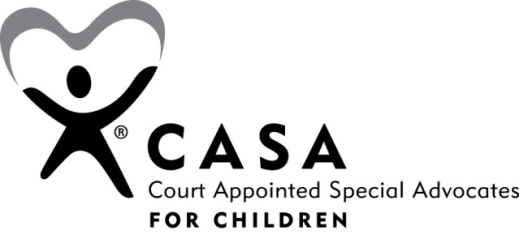 Getting to Know Your AdvocatesRegular, warm conversations that start with check-ins about the advocate’s life and wellbeing make good groundwork for a coaching relationship.  Take the time to get to know your advocates on a personal level, and to let them get to know you as a person beyond the role of a coach.  Here are some questions to help get you started:Personality• What makes them feel accomplished?• What kind of recognition do they like to receive?• Are they an introvert or an extrovert?• What do they like most about themselves?• What do they want to share?Emotions• What is most rewarding in their lives right now?• What is most challenging in their lives right now?• What brings them happiness, and what brings them sadness?• What are the main emotions they bring to their CASA work?Community• What kind of family, friend or community support do they have?• What kind of community were they raised in?• What kind of people do they feel most comfortable with?• Who can they bring in to join them in volunteering?• What are they most proud of?Self-Care• What are their best self-care strategies?• What kinds of music, books, movies, TV or sports do they like?• What are their favorite foods and recreational activities?• How do they recharge?